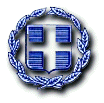 ΘΕΜΑ:«Έκφραση συγχαρητηρίων για τη διάκριση σε διεθνή διαγωνισμό»Αγαπητοί συνάδελφοι,Με την παρούσα επιστολή, επιθυμούμε να εκφράσουμε τα θερμά μας συγχαρητήρια προς τις εμπλεκόμενες σχολικές μονάδες, τους συντονιστές εκπαιδευτικούς και φυσικά τους μαθητές-ηθοποιούς για την κατάκτηση της πρώτης θέσης στον διεθνή διαγωνισμό με θέμα:"Yo conozco mi herencia, ¿y tú?" (Εγώ γνωρίζω την κληρονομιά μου, εσύ;)Ο παραπάνω διαγωνισμός διοργανώνεται κατ’ έτος με ευθύνη της AMUPROLAG, δηλ. της Ένωσης Καθηγητών Λατινικής και Ελληνικής Γλώσσας από τη Μούρθια της Ισπανίας, σε συνεργασία με το εκεί Πανεπιστήμιο, αλλά και άλλους εκπαιδευτικούς φορείς της ίδιας χώρας. Στόχος του είναι η ανάδειξη της κοινής πολιτιστικής κληρονομιάς της αρχαίας ελληνικής και λατινικής παράδοσης και η διεθνής προβολή των αξιών που οι παραπάνω παραδόσεις πρεσβεύουν. Τα τρία σχολεία συνεργάστηκαν άψογα και κέρδισαν επάξια την προτίμηση των ψηφοφόρων. Ελπίζουμε οι προσπάθειες των τριών σχολείων να συνεχιστούν με τον ίδιο ζήλο και, γιατί όχι, να διευρυνθούν με την έναρξη ευρύτερων συνεργασιών με ανθρώπους, όπως αυτοί της Μούρθια, που αν και «ξένοι» μετέχουν της ημετέρας παιδείας, την οποία διακονούν με αγάπη και ανιδιοτέλεια.Παρακαλούμε όπως το παρόν μήνυμα αναγνωστεί κατά την πρωινή συγκέντρωση των μαθητών. 	Με συναδελφικούς χαιρετισμούς,                                                           Οι Σχολικοί Σύμβουλοι Φιλολόγων Σερρών                                                                                                                            Πηνελόπη Τζιώκα                  Ιωάννης ΚιορίδηςΕΛΛΗΝΙΚΗ ΔΗΜΟΚΡΑΤΙΑΥΠΟΥΡΓΕΙΟ ΠΑΙΔΕΙΑΣ, ΕΡΕΥΝΑΣΚΑΙ ΘΡΗΣΚΕΥΜΑΤΩΝΠΕΡΙΦ/ΚΗ Δ/ΝΣΗ Π/ΘΜΙΑΣ & Δ/ΘΜΙΑΣ ΕΚΠ/ΣΗΣΚΕΝΤΡΙΚΗΣ ΜΑΚΕΔΟΝΙΑΣΔ/ΝΣΗ Δ/ΘΜΙΑΣ ΕΚΠ/ΣΗΣ ΣΕΡΡΩΝΓΡΑΦΕΙΟ ΣΧΟΛΙΚΩΝ ΣΥΜΒΟΥΛΩΝΤαχ. Δ/νση: Κερασούντος 2Τ.Κ. 62123, ΣέρρεςΠληροφορίες : Μουταφτσή ΟλυμπίαΤηλέφωνο:2321047538
                           2321047537FAX  :2321047531E-MAIL : grssdser@sch.grΣέρρες, 28/02/2018Αριθ. Πρωτ. :110ΠΡΟΣ: Γυμνάσιο ΝιγρίταςΓΕΛ Νιγρίτας5ο ΓΕΛ ΣερρώνΚοιν: -Εκπαιδευτικούς κλ. ΠΕ02 Θανασούδα Ευαγγελία, Χαριστούλη Αργυρή, Μάλαμα Ισιδώρα-ΔΔΕ Σερρών-Σχολικές Μονάδες ΔΔΕ Σερρών